KEMENTERIAN RISET, TEKNOLOGI, DAN PENDIDIKAN TINGGI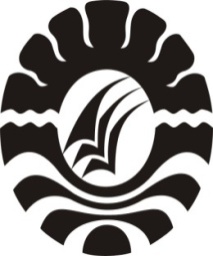 UNIVERSITAS NEGERI MAKASSARFAKULTAS ILMU PENDIDIKAN		PROGRAM STUDI PENDIDIKAN GURU PENDIDIKAN ANAK USIA DINIAlamat: Jl. Tamalate I Tidung Makassar Kampus FIP UNMTelp: 0411-884457, Fax. 0411-883076Laman: http://www.unm.ac.idPERSETUJUAN PEMBIMBINGSkripsi dengan Judul : Pengaruh Kegiatan Mendongeng Dengan Media Buku Cerita Terhadap Kemampuan Bahasa Reseptif Anak Kelompok B Di Raudhatul Athfal Al-Amin DDI Cambalagi Kecamatan Bontoa Kabupaten Maros.Atas nama :Nama		: Mun Imatun NafiahNim		: 1349042014Jurusan/ Prodi	: Pendidikan Guru Pendidikan Anak Usia DiniFakultas	: Ilmu PendidikanSetelah diperiksa dan diteliti, naskah skripsi ini telah memenuhi syarat untuk diujikan.Makassar, 2 Nopember 2017Pembimbing I,					Pembimbing II,AzizahAmal, S.S., M.Pd			Dr. Muhammad Akil Musi, S.Pd, M.Pd.NIP. 19790326 200604 2 001			NIP. 19750424 200604 1 001disahkan Oleh:Ketua Prodi PGPAUD FIP UNMSyamsuardi,S.Pd., M.Pd.NIP. 19830210 200812 1 002 KEMENTERIAN RISET, TEKNOLOGI, DAN PENDIDIKAN TINGGIUNIVERSITAS NEGERI MAKASSAR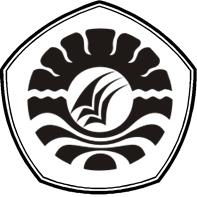 FAKULTAS ILMU PENDIDIKANPROGRAM STUDI PENDIDIKAN GURU PENDIDIKAN ANAK USIA DINIAlamat: Jl. Tamalate I Tidung Makassar Kampus FIP UNMTelp: 0411-884457, Fax. 0411-883076Laman: http://www.unm.ac.idPENGESAHAN UJIAN SKRIPSISkripsi atas nama : Nurkhalisa, NIM : 1349041015, dengan judul : “Pengaruh Kegiatan Mendongeng Dengan Media Boneka Tangan Terhadap Perilaku Moral Anak Kelompok B Di Raudhatul Athfal Al-Amin DDI Cambalagi Kecamatan Bontoa Kabupaten Maros” Diterima oleh Panitia Ujian Skripsi Fakultas Ilmu Pendidikan Universitas Negeri Makassar dengan SK Dekan Nomor 